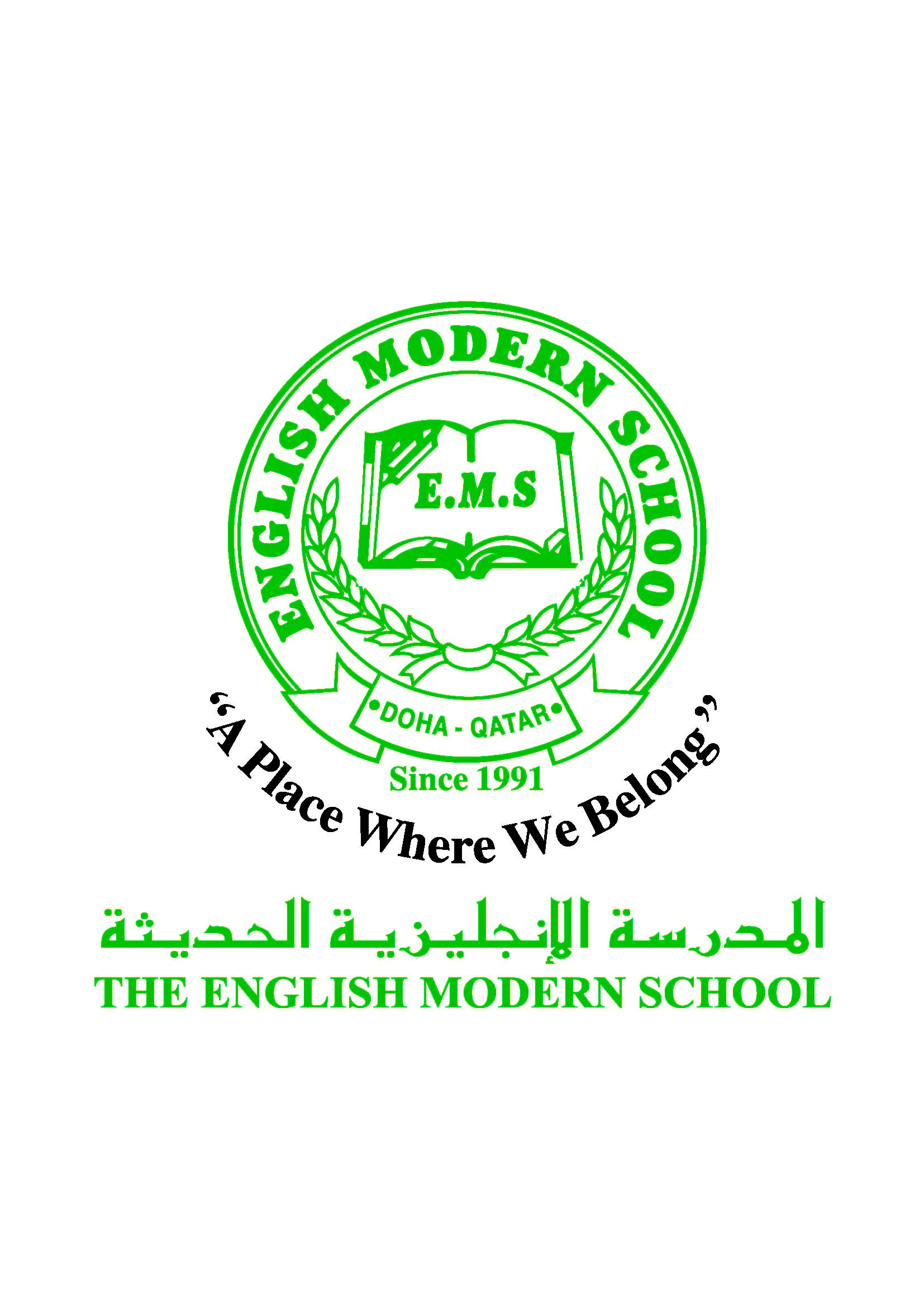            الرسالة الاسبوعية للفترة  من 19 / 2/ 2017 الى 23 / 2/ 2017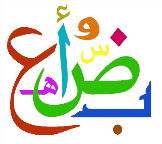 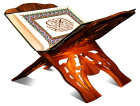 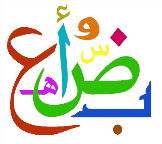 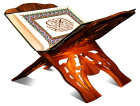 اللغة العربيةاللغة العربيةاللغة العربيةاللغة العربيةاليوم والتاريخالدرس/ النشاطأعمال الصف الواجبات 19-2الأعداد (21-29)الأعداد من 21-29عرض بوربوينت السؤال الثاني ص 151 20-2الهمزة المتطرفة على ياء الهمزة المتطرفة على ياء عرض بوربوينت السؤال الثاني ص 153 21-2الخط والتعبير الكتابي كتاب الصف اكتب رسالة إلى أحد أصدقائك  في دفتر الواجب (الشكر على مساعدة قدمها لك )22-2البرنامج العلاجي كتاب البرنامج العلاجيقراءة قصة من IREADARABIC وتلخيصها في دفتر الواجب23-2             البرنامج العلاجي كتاب البرنامج العلاجي قراءة قصة من IREADARABIC  وتلخيصها في دفتر الواجب التربية الإسلاميةالتربية الإسلاميةالتربية الإسلاميةالتربية الإسلاميةاليوم والتاريخالدرس/ النشاطأعمال الصف الواجبات 19-2الحياة الآخرةكتاب الصف  كراسة النشاط السؤال الأول والثاني ص 5323-2تابع الدرس :الحياة الآخرةكتاب الصف كراسة النشاط السؤال الثالث والرابع ص 54تاريخ قطرتاريخ قطرتاريخ قطرتاريخ قطراليوم والتاريخالدرس/ النشاطأعمال الصف الواجبات 22-2تابع الدرس :المؤسسات القانونية والمهنية ورؤية قطر 2030م كتاب الطالب الإجابة على أسئلة الدرسالكلمات البصريةالكلمات البصريةالكلمات البصريةالكلمات البصريةالكلمات البصريةالكلمات البصريةأزهارٌحديقةٌأخضرٌأولادٌحقيبةٌ أسرةٌالنشاطموعد التنفيذملاحظاتالإملاءالاثنين 20-2-2017 الهمزة المتطرفة على ياء النسخالثلاء 21-2-2017التعبير الكتابي (كتابة موضوع تعبر فيه عن شكرك لصديق قدم لك المساعدة )التسميعاختبار قصيررحلةزيارة مكتبةحكمة الأسبوع / العلم يبني بيوتا لا عماد لها ..... والجهل يهدم بيوت العز والكرم